НАВЧАЛЬНО-МЕТОДИЧНИЙ  ЦЕНТР  ЦИВІЛЬНОГО  ЗАХИСТУ  ТА  БЕЗПЕКИ  ЖИТТЄДІЯЛЬНОСТІХАРКІВСЬКОЇ  ОБЛАСТІГорпинченко В.М., Рачков С.М.Методичні рекомендаціїОрганізація діяльностібазових (опорних) з питань безпеки  життєдіяльності та цивільного захисту закладів освітив системі реалізації територіальними громадамизавдань цивільного захистуХарків 2021Методичні рекомендації для управлінь (відділів, секторів) у сфері освіти територіальних громад Харківської області, керівників базових (опорних) з питань БЖД та ЦЗ закладів освіти Харківської області, майстрів виробничого навчання Навчально-методичного центру ЦЗ та БЖД Харківської області та інших зацікавлених осіб у сфері цивільного захисту. Рекомендовано методичною нарадою обласного методичного кабінету  Протокол  № 9 від 26 листопада 2021 року Методичні рекомендації розкривають аспекти взаємодії базових (опорних) з питань цивільного захисту та безпеки життєдіяльності закладів освіти і територіальних громад, їх вплив на вирішення завдань цивільного захисту населення; визначають мету та доцільність нарощування матеріально-технічного потенціалу базових (опорних) з питань безпеки життєдіяльності та цивільного захисту закладів освіти.Матеріали збірки, також, містять інформацію про напрямки роботи фахівців Навчально-методичного центру ЦЗ та БЖД Харківської області, окреслюють застосування їх професійних можливостей у формуванні освітнього простору базових (опорних) з питань цивільного захисту та безпеки життєдіяльності закладів освіти. ГОРПИНЧЕНКО В.М.,РАЧКОВ С.М. ОРГАНІЗАЦІЯ ДІЯЛЬНОСТІ БАЗОВИХ (ОПОРНИХ) З ПИТАНЬ БЕЗПЕКИ ЖИТТЄДІЯЛЬНОСТІ ТА ЦИВІЛЬНОГО ЗАХИСТУ ЗАКЛАДІВ ОСВІТИ В СИСТЕМІ РЕАЛІЗАЦІЇ  ТЕРИТОРІАЛЬНИМИ ГРОМАДАМИ ЗАВДАНЬ ЦИВІЛЬНОГО ЗАХИСТУ, МЕТОДИЧНІ РЕКОМЕНДАЦІЇ / - Х., 2021.ЗМІСТ Вступ ……………………………………………………………………………….. 4Розділ I. Взаємозв'язки територіальних громад і базових (опорних) з питань безпеки життєдіяльності та цивільного захисту закладів освіти ……………….. 6Розділ ІІ. Можливості формування навчальних спроможностей базових (опорних) з питань безпеки життєдіяльності та цивільного захисту закладів освіти ………………………………………………………………….…………… 10Список використаної літератури …………………..............…………………. 19Додатки ……………………………………………...……………………………. 21ВступВ Україні відбувається реформування місцевого самоврядування та децентралізація влади, що передбачають передачу більших повноважень і ресурсів на рівень територіальних громад. Найважливіші для людей повноваження передаються на найближчий до них рівень влади, яка, відповідно до вимог чинного законодавства, здатна побудувати логічну систему самоврядування,що забезпечить комфортне і,головне,безпечне життя громадян.Тому пріоритетними в процесах адміністративно-територіального устрою країни є проведення заходів захисту населення і територій від надзвичайних ситуацій, зокрема тих, що сприяють ефективному та швидкому реагуванню на різні небезпеки та їх запобіганню:- забезпечення діяльності комісії з питань техногенно-екологічної безпеки і надзвичайних ситуацій;- забезпечення оповіщення та інформування населення про загрозу і виникнення надзвичайних ситуацій;- укриття населення в захисних спорудах цивільного захисту;- евакуація населення у безпечні райони, їх розміщення;- радіаційний, хімічний, біологічний, медичний захист населення;- організація робіт з реагування на надзвичайні ситуації та ліквідація їх наслідків;- забезпечення життєдіяльності постраждалих від надзвичайних ситуацій;- керівництво створеною місцевою (добровільною) пожежною охороною, контроль за готовністю до дій за призначенням;- навчання населення діям у надзвичайних ситуаціях.Визначальною складовою виконання вищезазначених завдань є навчання населення діям у надзвичайних ситуаціях, адже можна створити формування великої чисельності з найсучаснішим оснащенням, але якщо не навчати громадян, не працюватиме ефективна система підготовки населення, країна й надалі буде втрачати людей та нести величезні матеріальні збитки.Досить нагальною в даному контексті є потреба звернути особливу увагу на працююче населення, яке відповідальне за життя та здоров’я неповнолітніх громадян, тобто працівників закладів освіти, які покликані забезпечувати право дитини бути захищеною як сьогодні, так і в майбутньому.Враховуючи, що результатом процесів децентралізації є формування в територіальних громадах спроможної освітньої системи, реалізація напрямку безпеки життєдіяльності та цивільного захисту також має реальні очікування.Так, на сьогодні кожне управління (відділ, сектор) освіти територіальної громади Харківської області серед мережі закладів освіти, що належать до сфери їх управління, визначило найкращий заклад загальної середньої та дошкільної освіти, який отримав статус базового (опорного) з питань безпеки життєдіяльності та цивільного захисту закладу освіти (додаток 1).Свою діяльність базові (опорні) з питань безпеки життєдіяльності та цивільного захисту заклади здійснюють відповідно вимог наступних нормативних документів:- постанови КМУ від 26 червня 2013 р. № 444 «Про затвердження Порядку здійснення навчання населення діям у надзвичайних ситуаціях»П.23:«… з метою координації науково-методичної діяльності, узагальнення і поширення ефективних форм і методів організації освітнього процесу з питань безпеки життєдіяльності та цивільного захисту визначаються:місцевими органами управління освіти - територіальні базові (опорні) заклади загальної середньої, професійної (професійно-технічної) та дошкільної освіти.Положення про організацію навчання з питань безпеки життєдіяльності та цивільного захисту в територіальних базових закладах загальної середньої та дошкільної освіти розробляється та затверджується відповідними місцевими органами управління у сфері освіти»;
- наказу МОН України від 21.11.2016 р. № 1400 «Про затвердження Положення про функціональну підсистему навчання дітей дошкільного віку, учнів та студентів діям у надзвичайних ситуаціях(з питань безпеки життєдіяльності) єдиної державної системи цивільного захисту», зареєстрованого в Міністерстві юстиції України 14 грудня 2016 р. за № 1623/29753.П.4 (13):«… координація науково-методичної діяльності, узагальнення і поширення ефективних форм і методів організації навчально-виховного процесу з питань безпеки життєдіяльності та цивільного захисту через визначені:місцевими органами управління освіти - територіальні базові (опорні) загальноосвітні та дошкільні навчальні заклади»;П.13 (1):«… інформаційно-методичний супровід педагогічних кадрів з питань цивільного захисту через мережу територіальних опорних загальноосвітніх та дошкільних навчальних закладів».- Положення про організацію навчання з питань безпеки життєдіяльності та цивільного захисту в територіальних базових (опорних) закладах освіти  (додаток 2)!- не плутати  з Положенням про освітній округ та опорний заклад освіти, який відповідно «Закону про освіту» від 5.09.2017р .( Р.ІІ., ст.13.), яке затверджується Кабінетом міністрів України.Розділ IВзаємозв'язки  територіальних громаді базових (опорних) з питань безпеки життєдіяльності та цивільного захисту закладів освітиОсновним заходом впровадження діяльності функціональної підсистеми, що створюються МОН України, є інформаційно-методичний супровід педагогічних кадрів з питань цивільного захисту через мережу базових (опорних) з питань безпеки життєдіяльності та цивільного захисту закладів освіти.Територіальні громади отримали можливість самостійно оцінювати та аналізувати спроможності закладів освіти, які належать до сфери їх управління, бути базовими (опорними) з питань безпеки життєдіяльності та цивільного захисту закладами освіти.Крім того, надаючи цим закладам даний статус, територіальні громади передбачають, відповідно отриманих управлінських повноважень, стратегію їх розвитку, перспективи та передбачувані для самої громади зиски.Модель стратегії формується в контексті поняття:Так, базові (опорні) з питань безпеки життєдіяльності та цивільного захисту заклади освіти - це повноцінні члени територіальних громад, якість функціонування яких залежить від вкладених в них громадою забезпечуючих ресурсів:- інтелектуальних (рівень професійних компетенцій, методична продукція, досвід роботи, авторські напрацювання та методики);- людських (безпосередня участь, підтримка однодумців, творчість);- комунікаційних (партнерські контакти, взаємодія);- інформаційних (база даних, джерела інформацій);- матеріально-технічних (обладнання, приміщення, інформаційні носії).Ресурсами базових (опорних) з питань безпеки життєдіяльності та цивільного захисту закладів освіти користуються всі учасники освітнього процесу:здобувачі освіти;педагогічні працівники;батьки здобувачів освіти;фізичні особи, які провадять освітню діяльність;інші особи, передбачені спеціальними законами та залучені до освітнього процесу у порядку, що встановлюється закладом освіти.Чим більше використовуються ресурси, тим більше базові (опорні) з питань безпеки життєдіяльності та цивільного захисту заклади освіти отримують допомоги від громади, влади, партнерів тощо...Територіальні громади, як засновники закладів освіти, забезпечують їх діяльність та розвиток, спрямовують кошти на потреби заснованих ними закладів освіти, в тому числі базових (опорних) з питань безпеки життєдіяльності та цивільного захисту.Вкладаючи в дані заклади освіти ресурси, громада сама ж їх і використовує для вирішення інших завдань (проблем) системи цивільного захисту громади, зокрема питання навчання населення.Алгоритм даної взаємодії наступний1. Базові (опорні) з питань безпеки життєдіяльності та цивільного захисту заклади освіти окреслюють потребу і формують запит.2. Територіальні громади оцінюють потреби базового (опорного) з питань безпеки життєдіяльності та цивільного захисту закладу освіти, забезпечують його діяльність та розвиток.3. Базовий (опорний) з питань безпеки життєдіяльності та цивільного захисту заклад освіти бере участь у прийнятті рішень на місцевому рівні та забезпечує зворотній зв'язок щодо прийнятих рішень з боку громади.Територіальна громада зацікавлена вирішувати і інші питання навчання населення з питань цивільного захисту.Положення про організацію навчання з питань безпеки життєдіяльності та цивільного захисту в територіальних базових (опорних) закладах освіти розробляється управліннями (відділами) з питань освіти районних державних адміністрацій, місцевими органами управління у сфері освіти при прямій залученості керівництва даних закладів, тому може включати питання (завдання), реалізація яких є обов’язковою для всієї громади, наприклад питання навчання населення з питань цивільного захисту, як-то:- організація просвітницької роботи;- забезпечення постійного інформування населення;- розроблення та розповсюдження навчально-наочних брошур, буклетів та пам'яток;- застосування соціальної реклами з питань безпечної життєдіяльності.В результаті такого діалогу між базовим (опорним) з питань безпеки життєдіяльності та цивільного захисту закладом освіти та громадою здійснюється взаємоінтеграція інтересів: з одного боку заклад освіти забезпечується ефективним освітнім середовищем з надання інформаційно-методичного супроводу педагогічних кадрів з питань цивільного захисту, а з іншого – вирішуються шляхом використання даного середовища вищезазначені питання громади.Будь-який заклад освіти - це зосередження великої кількості людей - дітей, батьків, родичів, знайомих тощо... Базові (опорні) з питань безпеки життєдіяльності та цивільного захисту заклади освіти - це платформа для проведення показових заходів Днів цивільного захисту, Тижнів безпеки дитини, Тижнів знань з основ безпеки життєдіяльності та інших…, яка, крім учасників освітнього процесу, завжди збирала і коло зацікавлених глядачів. Тому цілком доречним буде залучати в дані заходи і різні верстви населення територіальних громад.Наприклад, проводити і для них в тому числі заняття щодо порядку дій при НС, до роботи організації «Червоний хрест», яка часто запрошується на показові заходи; демонструвати для мешканців відеофільми чи відеоролики, роздавати, виготовлені заздалегідь на базі закладу освіти за замовлення громади, буклети і пам’ятки щодо дій при різних загрозах, в побуті тощо…Також, для громадян на платформі базових (опорних) з питань безпеки життєдіяльності та цивільного захисту закладів освіти (в деяких населених пунктах громади відсутні клуби) можна проводити тематичні вечори, змагання, зустрічі з партнерами, спонсорами, волонтерами, ЗМІ.На засадах безпосереднього партнерства в забезпеченні надання освітніх послуг та методичного супроводу суб’єктів господарювання, що проводять навчання населення діям у НС, здійснюють свою діяльність фахівці Навчально-методичного центру ЦЗ та БЖД Харківської області.Так, територіальні громади подають заявку в Центр щодо навчання керівного складу та фахівців за рахунок коштів державного бюджету, передбачених для фінансування ДСНС.Навчання населення діям у НС територіальні громади можуть організовувати на платформі базових (опорних) з питань безпеки  життєдіяльності та цивільного захисту закладів освіти.Майстри виробничого навчання, які проводять заняття, можуть застосовувати ресурси базових (опорних) з питань безпеки життєдіяльності та цивільного захисту закладів освіти. Матеріали з проведення занять також є ресурсним потенціалом даних закладів.Крім цього, базовим (опорним) з питань безпеки життєдіяльності та цивільного захисту закладам освіти майстри виробничого навчання Центру, відповідно своїх обов’язків, надають інформаційно-методичну підтримку  з питань:- відпрацювання документації з планування діяльності у сфері цивільного захисту;- створення банку педагогічних ресурсів (програми, тематичні плани, сценарії занять і позакласних заходів, методичні розробки тощо);- оформлення та розміщення стендів, макетів, майна цивільного захисту;- відбору літератури, відомостей та інформації для забезпечення діяльності методичного кабінету з питань безпеки життєдіяльності та цивільного захисту;- проведення заходів, спрямованих на інформаційно-методичний супровід педагогічних кадрів з питань цивільного захисту;- організації і проведення занять за програмою підготовки працівників до дій у надзвичайних ситуаціях;- проведення заходів показового Дня цивільного захисту, Тижня безпеки дитини, Тижня знань з основ безпеки життєдіяльності» інші...Встановлені корисні зв’язки, соціальне партнерство - це додатковий  інструмент для вдосконалення освітнього середовища для навчання.4. Територіальні громади та базові (опорні) з питань безпеки життєдіяльності та цивільного захисту заклади освіти співпрацюють виключно на рівноправних засадах партнерства.В основі цієї взаємодії - будування такого закладу освіти, де б базовість (опорність) відкривала нові можливості та формувала модернізовані спроможності реалізовувати завдання безпеки життєдіяльності та цивільного захисту на інноваційному рівні.Наразі, це досягається відношенням територіальних громад до базових (опорних) з питань безпеки життєдіяльності та цивільного захисту закладів освіти не за залишковим принципом, не за принципом «вимагаю - контролюю», а як до рівноправного партнера, який є генератором розвитку територіальної громади за напрямком цивільного захисту.Основним рушійним потенціалом при цьому є процеси реформування освіти та реалізація Концепції «Нова українська школа» в контексті освітніх субвенцій.Розділ ІІМожливості формуваннянавчальних спроможностей базових (опорних) з питань безпеки життєдіяльності та цивільного захисту закладів освіти Територіальні громади отримали можливість самостійно оцінювати та аналізувати спроможність всієї освітньої мережі створювати якісне освітнє середовище для дітей та навчальної інфраструктури через призму реформування сфери освіти та за чотирма обов’язковими компонентами: енергоефективність, безбар’єрність, безпека й новий мотивуючий дизайн.Базові (опорні) з питань безпеки життєдіяльності та цивільного захисту заклади освіти включають ще й п’ятий - доступність. Доступність всіх верств громади до ресурсної системи та формування таким чином спроможностей вирішувати питання безпеки життєдіяльності та цивільного захисту.В першу чергу, доступність, доступні ресурси - це щось предметне, зриме, яке можна використати за потребою/бажанням та застосувати. Іншими словами, це наявний матеріально-технічний потенціал базових (опорних) з питань безпеки життєдіяльності та цивільного захисту закладів освіти.Нарощування матеріально-технічного потенціалу є основоположним, адже сприяє розвитку та вдосконаленню інших важливих ресурсів: інтелектуальних, людських, інформаційних та комунікаційних.Функціонуванням всіх ресурсів забезпечується навчальна складова, адже будь-які процеси, що відбуваються на платформі базових (опорних) з питань безпеки життєдіяльності та цивільного захисту закладів освіти, є навчальними спроможностями здійснювати як інформаційно-методичний супровід педагогічних кадрів всієї освітньої мережі, так і інші питання територіальної громади за напрямком безпеки.Особливо цінним є набуття навчальних спроможностей в результаті проведення практичної складової показових Днів цивільного захисту, Тижнів безпеки дитини, Тижнів знань з основ безпеки життєдіяльності та інших…, зокрема відпрацювання:- дій відповідно Плану реагування на надзвичайні ситуації (Інструкції) щодо запобігання можливих надзвичайних ситуацій та дій у разі їх виникнення;- дій за сигналами оповіщення;- користування засобами індивідуального захисту та засобами пожежогасіння;- способів рятування учнів, дітей та персоналу;- надання домедичної допомоги потерпілим;- порядку евакуації учнів, дітей, персоналу і матеріальних цінностей;- взаємодії з аварійно-рятувальними підрозділами та медичними працівниками;- інше…Відпрацювання даних практичних дій - це фактична демонстрація здатностей закладу освіти захищати дітей від різних небезпек та надзвичайних ситуацій. Для досягнення професіоналізму у виконанні цих дій, для надання методично – якісного супроводу, базовим (опорним) з питань безпеки життєдіяльності та цивільного захисту закладам освіти поряд з традиційними, слід використовувати й сучасні інструменти. Тобто виводити свою діяльність за призначенням на якісно новий рівень, залучаючи відповідні матеріально-технічні ресурси.Як показують результати моніторингу роботи базових (опорних) з питань безпеки життєдіяльності та цивільного захисту закладів освіти деяких об’єднаних територіальних громад Харківської області, вивчення їх найкращого досвіду з проведення заходів безпеки, територіальним громадам доцільно рекомендувати сприяти в забезпеченні базових (опорних) з питань безпеки життєдіяльності та цивільного захисту закладів освіти наступними навчальними матеріально-технічними ресурсами, і це:І. Сучасні електронні ресурси, підключення до мережі Інтернет, впроваджені на постійній основі нові комунікаційні технології (Zoom, Googl)Цифровізація навчання дає можливість створювати та демонструвати під час проведення показових Днів цивільного захисту, Тижнів безпеки дитини, Тижнів знань з основ безпеки життєдіяльності та інших заходів нові методики навчання працюючого населення за програмами загальної (спеціальної) підготовки, проведення практичних заходів, семінарів тощо…Приклад методик використання електронних ресурсівкомунальним закладом «Пісочинський ліцей «Мобіль» Пісочинської селищної ради Харківського району Харківської областіМетодика реалізації програм загальної (спеціальної) підготовки  Мережа Інтернет дає можливість активно комунікувати та  споживати функції створення, збору, обробки, зберігання, передачі та використання навчальної інформації через методи інформаційних технологій в процесі спілкування на відстані.Перевага такого мережевого навчання за програмами загальної (спеціальної) підготовки полягає у варіативності:1 варіант: всі учасники процесу навчання одночасно знаходяться в безпосередньому діалоговому режимі за комп'ютером, утворюючи синхронну взаємодію.2 варіант: учасники навчання знайомляться з навчальними матеріалами або виконують відповідні дії за комп'ютером не одночасно з усіма, а в зручний для себе час, утворюючи асинхронну взаємодію.В основі цих варіантів лежить такий сервіс мережі як електронна пошта (E-mail).Електронна пошта відноситься до засобів дистанційного доступу і дозволяє користувачам (працівникам, які навчаються) обмінюватися текстовими і графічними повідомленнями. Для реалізації режиму «електронна пошта» робоче місце повинно бути оснащене комп'ютером, принтером, модемом, монітором, клавіатурою, маніпулятором «миша» та відповідним програмним забезпеченням.При певних видах роботи за програмами слід брати до уваги, що час доставки повідомлення складається з часу, що потрібно для пересилання повідомлення з комп'ютера відправника на комп'ютер одержувача, і часу, через яке одержувач звернеться при необхідності до своєї "поштової скриньки" і прочитає або роздрукує повідомлення, що надійшло. Це дозволяє користувачам працювати асинхронно, тобто у зручний для себе час в «нереальному» (продовження, off-line) масштабі часу. Відстань між користувачами не грає ролі, тобто керівник занять може створити "віртуальні навчальні групи" і здійснювати навчання з власного кабінету, в той час як його навчальна група знаходиться не поруч з ним.Алгоритм методики наступний1. Керівник заняття складає тести до вивченої теми програми, обладнує своє робоче місце відповідною мультимедійною апаратурою для фіксації відповідей, має володіти простим текстовим редактором і кількома командами для відправки, отримання та маніпуляції з інформацією.2. Керівник заняття пояснює навчальній групі правила і способи підписки.3. За допомогою використання режиму «списки розсилки» (mailing lists) тестові завдання  автоматично розсилаються лист - сервером членам навчальної групи.4. Керівник заняття є активним учасником і веде невербальне спілкування з навчальною групою, консультує.5. Члени навчальної групи можуть складати тести як в одній аудиторії з керівником занять, тобто синхронно взаємодіяти, так і в різних місцях відповідно обставин, тобто реалізується асинхронний обмін інформацією.В обох варіантах керівник заняття фіксує надіслані відповіді на моніторі за визначеними орієнтовними показниками:- дата, час, коли надійшла відповідь;- кількість балів за завдання тесту;- прізвище члена навчальної групи;- відповідь на завдання тесту.6. Керівник заняття аналізує отримані відповіді, виставляє бали.7. Члени навчальної групи мають можливість бачити відповіді колег, обговорювати завдання тестів та їх результати  візуально або невербально.При проведенні практичних заходівПід час проведення етапів практичних заходів мобільні телефони ефективно інтегруються в їх класичну структуру,змінюючи концепцію.Так вже в новій інтерпретації відбувається збір керівництва тренуванням та оповіщення закладу освіти: керівництво школи, отримавши повідомлення про загрозу, засобом «VIBER MESSAGES» повідомляє керівництво тренуванням і оголошує їх збір.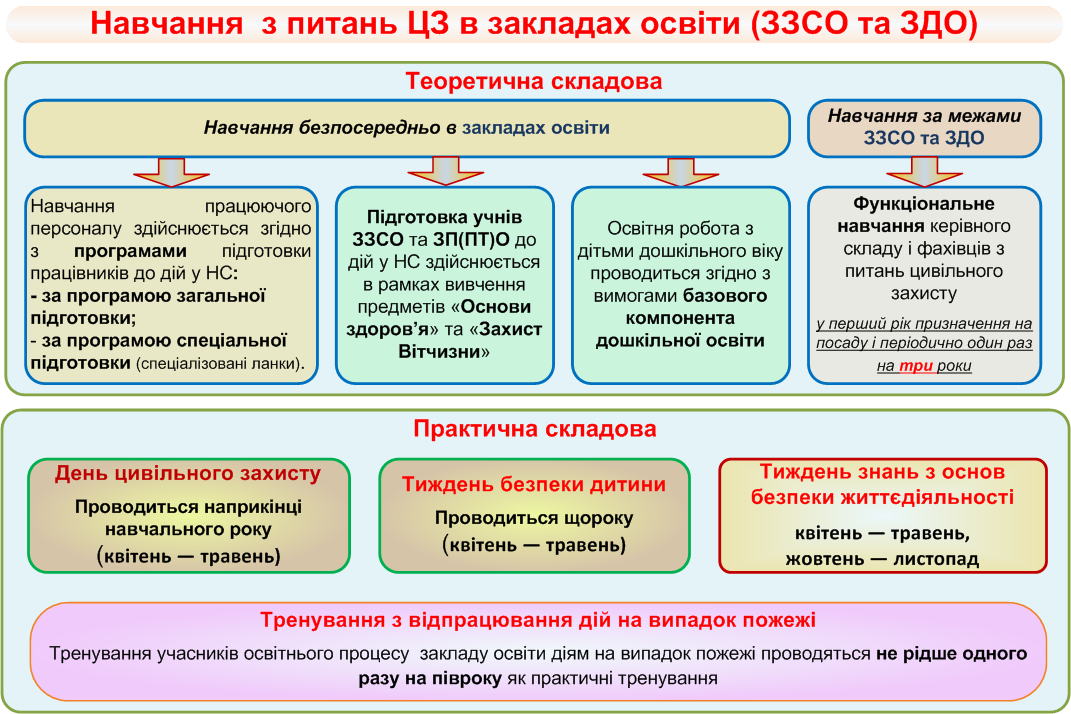 Алгоритм методики наступний1. Завантажити «VIBER MESSAGES».2. Виявлення надзвичайних ситуацій, при  яких  доречно застосування «VIBER MESSAGES».3. Відпрацювання кодового слова, який слугує для отримувачів сигналом про небезпеку відповідного виду та спонукає до дій.4. Отримання кодового слова від керівника закладу під час надзвичайної ситуації.5. Отримання зворотніх SMS, які є сигналом, що працівники оповіщені про небезпеку.6. Реагування на надзвичайну ситуацію, проведення евакуації.До етапу збору та оповіщення крім мобільних телефонів можна долучати й інші мультимедійні засоби - комп’ютер, сенсорну дошку, відеотрансляцію тощо…Приклад методики використання електронних ресурсівкомунальним закладом «Клугино- Башкирівський ліцей» Чугуївської міської ради Харківської області При проведенні евакуації в молодшій школі до процесу оповіщення через телефонний «VIBER MESSAGES» залучалась «батьківська трійка».Алгоритм методики наступний:1. Завантажити «VIBER MESSAGES».2. Класний керівник і «батьківська трійка» заздалегідь ділять на три частини список телефонів батьків класу.3. Класний керівник отримує від батьків інформацію про осіб, які заберуть дітей, якщо батьки не зможуть (адреса, телефон тощо…).4. Класний керівник повідомляє дзвінком або через телефонний «VIBER MESSAGES» «батьківську трійку» про факт надзвичайної ситуації та місце розташування дітей і отримує інформацію хто (батьки чи довірена особа) забере дитину.5. Дорослі при отриманні дитини розписуються в журналах класних керівників.6. Класні керівники доповідають про результати керівництву закладу.7. Батьки, дітей яких забрали особи за їх дорученням, по факту отримання дитини повідомляють класного керівника.Крім вищезазначеного, в базових (опорних) з питань безпеки життєдіяльності та цивільного захисту закладах освіти  інформаційно-методичний супровід педагогічних кадрів з питань цивільного захисту здійснюється й під час проведення різнопланових семінарів, засідань методичних об'єднань предмету «Захист України», заняттях  та  інших теоретично-практичних заходів.Їх можна проводити на платформі Google -  мeet (Zoom).Перевагами такого спілкування є економія часу, конкретизація викладення матеріалу та залучення у віртуальний діалог більш розширеної аудиторії.Важливим сучасним електронним ресурсом, який фіксує проведення етапів показових Днів цивільного захисту, Тижнів безпеки дитини, Тижнів знань з основ безпеки життєдіяльності та інших… в базових (опорних) з питань цивільного захисту та безпеки життєдіяльності закладах освіти є відеокамера.Особливо важливим є фільмування наочних практичних заходів з відпрацювання:- дій відповідно Плану реагування на надзвичайні ситуації (Інструкції) щодо запобігання можливих надзвичайних ситуацій та дій у разі їх виникнення;- дій за сигналами оповіщення;- користування засобами індивідуального захисту та засобами пожежогасіння;- способів рятування учнів, дітей та персоналу;- надання домедичної допомоги потерпілим;- порядку евакуації учнів, дітей, персоналу і матеріальних цінностей;- взаємодії з аварійно-рятувальними підрозділами та медичними працівниками.Зібрані наробки є головним навчальним матеріалом здійснення інформаційно-методичного супроводу педагогічних кадрів з цивільного захисту.ІІ. Оснащення базових (опорних) з питань безпеки життєдіяльності та цивільного захисту закладів освіти ( методичний кабінет з питань безпеки життєдіяльності та цивільного захисту, навчально-тренувальний комплекс).Матеріально-технічне оснащення базових (опорних) з питань безпеки життєдіяльності та цивільного захисту закладів освіти – це навчальний інструментарій здійснення якісного інформаційно-методичного супроводу, особливо з відпрацювання та набуття практичних навиків в разі виникнення або загрози надзвичайної ситуації.Методичні кабінети з питань безпеки життєдіяльності та цивільного захисту - це осередки накопичення навчального матеріалу, які створюються для:- надання інформативно-методичних послуг з організації, навчання та проведення заходів ЦЗ та БЖД, практичних заходів ЦЗ;- пропаганди знань та накопичення найкращого досвіду з ЦЗ та БЖ;- вдосконалення професійних компетенцій з цивільного захисту педагогічних працівників закладів освіти.Методичними кабінетами ЦЗ та БЖД можуть бути спеціально відведені приміщення або полиці для зберігання (умовні методичні кабінети).Навчально-тренувальний комплекс – це розгорнуті навчальні місця для практичних занять і тренувань (виконання нормативів) з основ військової справи.У базовому (опорному) з питань безпеки життєдіяльності та цивільного захисту закладі освіти на оснащеному навчально-тренувальному комплексі можуть здійснюватися практичні заняття і тренування (виконання нормативів) з основ військової справи учнів з інших закладів освіти громади. Наприклад, в рамках роботи гуртка військово-патріотичного виховання чи інших за напрямком цивільного захисту (додаток 3).Крім цього, навчально-тренувальний комплекс може стати платформою для проведення Школи Безпеки.Школа Безпеки є важливою складовою діяльності базових (опорних) з питань безпеки життєдіяльності та цивільного захисту закладів освіти з підвищення якості освітньої роботи з дітьми через позаурочну (позакласну) роботу  - гуртки, факультативи, курси з питань цивільного захисту, безпеки життєдіяльності та рятувальної справи тощо...Також, оснащення навчально-тренувального комплексу може використовуватися для відпрацювання працівниками закладу освіти практичних заходів під час проведення заходів цивільного захисту.Види та застосування оснащення методичних кабінетів з питань безпеки життєдіяльності та цивільного захисту, навчально-тренувального комплексу зазначені у Положенні про організацію навчання з питань безпеки життєдіяльності та цивільного захисту в територіальних базових (опорних) закладах освіти. Базовим (опорним) з питань безпеки життєдіяльності та цивільного захисту закладам освіти рекомендовано обов’язкове  його придбання.Принаймні вже тому, що, по-перше,базовим (опорним) з питань безпеки життєдіяльності та цивільного захисту закладам освіти їх наявність визначена вимогами нормативних документів, а, по-друге, це може бути єдиний заклад в мережі закладів освіти  територіальної громади, який це оснащення взагалі здатен продемонструвати (вогнегасники, протигази, захисні костюми, приладдя цивільного захисту, санітарне майно тощо…)ІІІ. Матеріально-технічне оснащення закладів освіти з інклюзивним навчанням.Харківська область нараховує більше 500 закладів освіти, де здобувають освіту діти з особливими освітніми потребами. Такі діти потребують як забезпечення права на освіту, так і забезпечення права бути захищеними.Враховуючи, що частина цих закладів має статус базових (опорних) з питань безпеки життєдіяльності та цивільного захисту закладів освіти, то й формування якісного освітнього середовища за напрямком безпеки потрібно здійснювати через призму інклюзії, тобто з урахуванням потреб дітей з особливими освітніми потребами.В залежності від нозологій дітей з особливими освітніми потребами, базовий (опорний) з питань безпеки життєдіяльності та цивільного захисту заклад освіти має бути оснащений:а) для сліпих та зі зниженим зором дітей:- звуковими маячками при вході до будівель та споруд;- таблом оголошень, що оснащені звуковим супроводом (наприклад про небезпеку, відпрацьовані в кабінах тифлографіки);- тактильними (рельєфними) направляючими та попереджувальними лініями;- контрастними (кольоровими) направляючими та попереджувальними лініями;- підлогою,доріжками, поверхневий шар яких має пухирчасте або інше покриття …;- захисними огорожами, гачками тощо;- знаками безпеки (стрілочки, позначки), які можна прочитати за допомогою рук, навпомацки;- диктофонами, GPS – навігаторами;- принтерами та підручниками зі шрифтом Брайля;орієнтирами на шляхах руху у вигляді сходинок, сходів, бордюр, порогів тощо, які слугують сигналами про небезпечну ділянку цього маршруту;б) для глухих та зі зниженим слухом дітей:- встановленими  спеціальними орієнтувальними знаками;- прилаштованими допоміжними установками – хідниками,поручнями, приладдям для спуску;- прилаштованими зоровими сигналами – світловими позначками, маяками, які відпрацьовуються в лінгафонних кабінетах;- компенсаторними засобами: слуховими апаратами, кохлеарними імплантами;- фахівцями з мови жестів;- спеціально пристосованими мобільними телефонами;- титруванням;в) для дітей з порушенням опорно-рухового апарату:- безбар’єрним дизайном: платформами підйомними сходовими, ліфтами, пандусами, коридорами тощо…;- безперешкодним рухом через відсутність сходинок, сходів, бордюр, порогів тощо);- спеціальними орієнтувальними знаками;- допоміжними установками – хідниками,поручнями, перилами, приладдям для спуску на візках…- направляючими та попереджувальними лініями;- місцем для паркування транспорту…В контексті безпеки: створення безбар’єрного простору забезпечує якісне здійснення евакуаційних заходів.Створюючи для дітей з особливими освітніми потребами безбар’єрний простір та можливість самостійно орієнтуватися в приміщеннях закладу освіти - значить дати їм відчуття впевненості та внутрішньої самозахищеності при екстрених ситуаціях, зокрема проведенні евакуації.Саме на досягнення створення умов для життя в соціумі, де здатність відчувати себе в безпеці є основною компетенцією дітей з особливими освітніми потребами, доцільно в базових (опорних) з питань безпеки життєдіяльності та цивільного захисту закладах освіти з інклюзією обладнати реабілітаційну кімнату ресурсами, спрямованими на:- уникнення психолого - психічних проявів: вміннях уникати паніки, страху тощо… при сигналах оповіщення, евакуації, екстрених переміщеннях…;- адаптацію до умов в різних надзвичайних ситуаціях, що загрожують закладу освіти: вивчити маршрути пересування не лише з класу/групи, а й їдальні, роздягальні, спортзали тощо… ; в разі непередбачених перешкод (ушкодження ліфтів, візків для дітей з проблемами опорно-рухового апарату тощо…);- вироблення зони комфорту в інклюзивному класі/групі: упевненість в допомозі вчителів / вихователів, інших дітей тощо… при виникненні чи загрозі надзвичайної ситуації.Такими ресурсами серед інших можуть бути:- відеоматеріали з етапами практичних заходів Днів цивільного захисту, Тижнів безпеки дитини, Тижнів знань з основ безпеки життєдіяльності та інших..;- макети закладу освіти з чітко окресленими евакуаційними шляхами, зокрема для сліпих та зі зниженим зором дітей;- добірка ситуативних завдань з порядком дій при надзвичайних ситуаціях і діях дітей з особливими освітніми потребами в цьому порядку;- записи сигналів оповіщення;- навчальні матеріали, наприклад схеми-пам’ятки, для дітей з особливими освітніми потребами щодо маршрутів пересування в разі евакуації до транспортного засобу, який може бути в базовому (опорному) з питань безпеки життєдіяльності та цивільного захисту закладі освіти, правила розміщення в ньому;- інші…Дані напрацювання накопичуються в методичних кабінетах з питань безпеки життєдіяльності та цивільного захисту і являються навчальним  матеріалом для інших інклюзивних закладів освіти, які належать до сфери управління об’єднаної територіальної громади.ПіслямоваЗвичайно, кожна територіальна громада, кожний базовий (опорний) з питань безпеки життєдіяльності та цивільного захисту заклад освіти мають свої потреби в матеріально-технічних ресурсах та своє бачення їх застосування. Головне, щоб це бачення було, і базовий (опорний) з питань безпеки життєдіяльності та цивільного захисту заклад освіти ефективно виконував функції за призначенням та відчував свою значимість для всієї громади.Дані методичні рекомендації - це ресурс підтримки базових (опорних) з питань безпеки життєдіяльності та цивільного захисту закладів освіти і ресурс зорієнтування територіальних громад в бік цих закладів. А також показ прямопропорційного зв’язку між можливостями, які мають наразі територіальні громади, і можливостями, які отримає, вийшовши із зони комфорту, освітня мережа за напрямком безпеки. Головним напрямком, який покликаний захищати життя та здоров’я дітей.Список використаної літератури1. Закон України «Про освіту» (Відомості Верховної Ради (ВВР), 2017, № 38-39, ст.380)2. Постанова КМУ від 26 червня 2013 р. № 444  «Про затвердження Порядку здійснення навчання населення діям у надзвичайних ситуаціях»3. Наказ МВС України від 16.10.2018 р. № 835 «Про затвердження Типового положення про територіальні курси цивільного захисту та безпеки життєдіяльності, навчально-методичні центри цивільного захисту та безпеки життєдіяльності», зареєстрованого в Міністерстві юстиції України 05 листопада 2018 р. за № 1256/327084. Наказ МОН України від 21.11.2016 р. № 1400 «Про затвердження Положення про функціональну підсистему навчання дітей дошкільного віку, учнів та студентів діям у надзвичайних ситуаціях(з питань безпеки життєдіяльності) єдиної державної системи цивільного захисту», зареєстрований в Міністерстві юстиції України 14 грудня 2016 р. за № 1623/29753.5. Наказ ДСНС України від 25.01.2017 р. № 49 «Про затвердження Методичних рекомендацій щодо організації та проведення моніторингу якості діяльності навчально-методичних центрів цивільного захисту та безпеки життєдіяльності»6. Наказ ДСНС України від 01.03.2019 р. № 149 «Про затвердження Рекомендацій щодо оснащення навчальних аудиторій (класів,спеціалізованих кабінетів), навчальних дільниць (навчальних містечок), пунктів навчально-методичних центрів цивільного захисту та безпеки життєдіяльності, територіальних курсів цивільного захисту та безпеки життєдіяльності».7. Організація цивільного захисту під час реформування місцевого самоврядування та територіальної організації влади в Україні. Практичний порадник. (Видання друге, доповнене) / О.Я. Лещенко, В.М. Михайлов, Н.М. Романюк, В.О. Скакун; за заг. ред. М.О. Маюрова, П.Б. Волянського. К. : ІДУЦЗ, 2017. - 125 с.8. Поради майстру виробничого навчання курсів цивільного захисту. Методичний посібник /С.І. Осипенко - Вінниця: ФОП Рогальська І.О., 2017.9. Горпинченко В.М., Гончаренко Н.І., Рачков С.М. Базові (опорні) з питань безпеки життєдіяльності та цивільного захисту заклади загальної середньої освіти як методичні центри з інформаційно-методичного супроводу/Методичні рекомендації. - Харків. - 2019.10. Горпинченко В.М., Рачков С.М. Методика роботи майстрів виробничого навчання,завідувачів навчально-консультаційних пунктів в базових (опорних) з питань цивільного захисту та безпеки життєдіяльності закладах освіти. - Харків. – 2020.11. Медведок  Н.М. Взаємодія закладу освіти та громади  [Електронний ресурс] //Національна освітня платформа Всеосвіта, - 2021.12. Матеріали партнерського форуму «Освіта України 2021: стратегічні цілі та пріоритетні напрями» [Електронний ресурс] , - 2021.Додаткидодаток 1Список базових (опорних)з питань безпеки життєдіяльності та цивільного захистузакладів загальної середньої та дошкільної освітидодаток 2Зразок варіанту Типове Положення про організацію навчання з питань безпеки життєдіяльності та цивільного захисту в територіальних базових (опорних) закладах освіти при застосуванні коригується, змінюється та підлаштовується під можливості закладу освіти та потреби територіальної громади.ПОЛОЖЕННЯпро організацію навчання з питань безпеки життєдіяльності та цивільного захисту в територіальному базовому (опорному) закладі загальної середньої освіти І. Загальні положення1.1. Базовий (опорний) з питань безпеки життєдіяльності та цивільного захисту заклад загальної середньої освіти (далі - базовий (опорний) заклад) визначається управлінням (відділом) з питань освіти районної державної адміністрації, місцевим органом управління у сфері освіти з числа закладів загальної середньої освіти, які мають позитивний досвід навчально-методичної роботи з питань безпеки життєдіяльності та цивільного захисту, відповідну навчально-матеріальну базу та методичне забезпечення освітнього процесу.Статус «базовий (опорний) з питань безпеки життєдіяльності та цивільного захисту заклад загальної середньої освіти» надається закладу загальної середньої освіти на підставі наказу управління (відділу) з питань освіти районної державної адміністрації, місцевим органом управління у сфері освіти. Наданий закладу загальної середньої освіти статусу «базового (опорного)» не приводить до зміни статусу, організаційно-правової форми, типу закладу освіти та в його Статуті не фіксується.1.2. Базовий (опорний) заклад освіти є методичним центром для закладів загальної середньої освіти територіальної громади, діяльність якого спрямовується на об’єднання зусиль вчителів предметів «Захист України», «Основи здоров’я» та інших предметів, які вивчають питання безпеки життєдіяльності, з метою удосконалення освітнього процесу, вивчення та розповсюдження кращого досвіду роботи вчителів та освітніх закладів територіальної громади з питань безпеки життєдіяльності та цивільного захисту.1.3. У своїй діяльності базовий (опорний) заклад співпрацює з Навчально-методичним центром цивільного захисту та безпеки життєдіяльності Харківської області.1.4. Науково-методичну підтримку діяльності базового (опорного) закладу здійснюють методичні центри (кабінети тощо) управлінь (відділів, секторів) з питань освіти районних державних адміністрацій, місцевих органів управлінь у сфері освіти.1.5. Базовий (опорний) заклад є платформою для здійснення пошукової та дослідно-експериментальної роботи з вдосконалення освітнього процесу і його програмно-методичного забезпечення з питань безпеки, вивчення кращого досвіду роботи з підготовки та проведення заходів з питань безпеки життєдіяльності та цивільного захисту.1.6. Для надання якісної методичної допомоги (методичного супроводу) з організації навчання та проведення основних заходів з цивільного захисту, вирішення питань безпеки, пропаганди знань та обміну найкращим досвідом створюється методичний кабінет з безпеки життєдіяльності та цивільного захисту (далі – методичний кабінет).1.7. Педагогічні працівники базового (опорного) закладу сприяють реалізації даного Положення, спрямовуючи свою діяльність на вироблення компетенцій з цивільного захисту в учнів.ІІ. Основні завдання базових (опорних) закладів загальної середньої освіти з питань безпеки життєдіяльності та цивільного захисту.2.1. Вивчення, узагальнення і поширення ефективних форм та методів організації освітнього процесу з питань безпеки життєдіяльності та цивільного захисту.2.2. Організація та проведення різнопланових заходів творчо працюючих вчителів предметів «Захист України», «Основи здоров’я» та інших предметів, що вивчають питання безпеки життєдіяльності, інформаційно-методичний супровід педагогічних кадрів з питань цивільного захисту.2.3. Розвиток творчих зв’язків та злагодженої роботи з методичними центрами (кабінетами тощо) управлінь (відділів, секторів) з питань освіти районних державних адміністрацій, місцевих органів управлінь у сфері освіти та Навчально-методичним центром цивільного захисту та безпеки життєдіяльності Харківської області.2.4. Сприяння впровадженню в освітній процес новітніх технологій навчання, навчальних планів та освітніх програм з безпеки життєдіяльності та цивільного захисту.2.5. Спільно з методичними центрами (кабінетами тощо) управлінь (відділів, секторів) з питань освіти районних державних адміністрацій, місцевих органів управлінь у сфері освіти,Навчально-методичним центром цивільного захисту та безпеки життєдіяльності Харківської області виконання функцій:- організації і проведення виставок, творчих звітів, педагогічних читань, конкурсів, олімпіад тощо…;- створення школи ефективного досвіду організації освітнього процесу з безпеки життєдіяльності та цивільного захисту;- організації і проведення навчально-методичних зборів директорів, їх заступників, класних керівників, вчителів предметів «Захист України», «Основи здоров’я» та інших предметів, які вивчають питання безпеки життєдіяльності;- створення творчих груп з проведення дослідно-експериментальної роботи в галузі розробки і впровадження методики навчання, удосконалення програмно-методичного забезпечення, організації та контролю освітнього процесу з питань безпеки життєдіяльності та цивільного захисту;- розробки, апробації і поширення методичних, дидактичних, наочних матеріалів, сценаріїв занять і позакласних заходів з питань безпеки життєдіяльності та цивільного захисту;- проведення навчально-методичних заходів, відкритих уроків, показових «Днів цивільного захисту» та інших заходів напрямку безпеки життєдіяльності та цивільного захисту, спрямованих на підвищення кваліфікації та компетенцій педагогічних працівників.2.6. Спільно з Навчально-методичним центром цивільного захисту та безпеки життєдіяльності Харківської області формує базу даних плануючої, облікової та звітної документації закладів загальної середньої освіти щодо:- запобігання надзвичайним ситуаціям і реагування на прогнозовані варіанти їх можливого розвитку;- підготовки і проведення «Днів цивільного захисту», практичних тренувань з питань цивільного захисту;- навчання працівників згідно програм підготовки працівників до дій у надзвичайних ситуаціях.2.7. Вироблення планомірної ефективної системи роботи методичного кабінету з питань безпеки життєдіяльності та цивільного захисту, яка включає:- проведення семінарів, тематичних консультацій, індивідуальних консультацій, інструктивних та практичних занять, лекцій - бесід тощо…;- проведення засідань міжшкільних методичних об’єднань вчителів предметів напрямку безпеки життєдіяльності та цивільного захисту («Захист України», «Основи здоров’я»);- створення банку програмних, навчально-методичних, інформаційних, довідкових та пропагандистських матеріалів, зразків плануючої, облікової та звітної документації з питань безпеки життєдіяльності та цивільного захисту;- вивчення та узагальнення досвіду роботи з питань цивільного захисту з подальшим його впровадженням в практику навчання;- систематизацію та каталогізацію програмних, інформаційних, довідкових, навчально-наочних і методичних матеріалів та фахових видань;- інші види роботи.Методичний кабінет з питань безпеки життєдіяльності та цивільного захисту базового (опорного) закладу загальної середньої освіти є платформою для проведення навчання та перевірки знань керівних і педагогічних працівників з питань безпеки життєдіяльності та цивільного захисту.ІІІ. Організація роботи3.1. Керівництво роботою базового (опорного) закладу загальної середньої освіти здійснює директор, у відсутності директора – його заступник, до повноважень якого віднесені питання цивільного захисту.3.2. Діяльність базового (опорного) закладу організовується і проводиться відповідно затвердженого Положення про організацію навчання з питань безпеки життєдіяльності та цивільного захисту в територіальному базовому (опорному) закладі загальної середньої освіти.3.3. Управління (відділи, сектори) з питань освіти районних державних адміністрацій, місцевих органів управлінь у сфері освіти надають допомогу базовим (опорним) закладам загальної середньої освіти в обладнанні методичного кабінету з питань безпеки життєдіяльності та цивільного захисту.3.4. Роботою методичного кабінету з питань безпеки життєдіяльності та цивільного захисту базового (опорного) закладу керує завідувач, який призначається наказом директора по закладу загальної середньої освіти з числа вчителів предметів, що вивчають питання безпеки життєдіяльності та цивільного захисту.3.5. На завідувача методичного кабінету з питань безпеки життєдіяльності та цивільного захисту покладені наступні обов’язки:- розробляти План роботи методичного кабінету на поточний навчальний рік;- складати програми основних заходів відповідно Плану роботи методичного кабінету, вести протоколи їх проведення, збирати матеріали виступів;- складати графік роботи методичного кабінету;- вести журнал консультацій; - здійснювати контроль за збереженням та підтриманням у справному стані обладнання та майна методичного кабінету;- забезпечувати роботу творчих груп педагогічних працівників з проведення пошукової та дослідно-експериментальної роботи з питань безпеки життєдіяльності та цивільного захисту;- звітувати  про діяльність методичного кабінету в кінці року.ІV. Навчально-матеріальне оснащення базових (опорних) закладів загальної середньої освіти з питань безпеки життєдіяльності та цивільного захисту.4.1. Навчально-матеріальне оснащення базового (опорного) закладу загальної середньої освіти включає:- методичний кабінет з питань безпеки життєдіяльності та цивільного захисту - на базі одного з кабінетів з предметів, що вивчають питання безпеки життєдіяльності та цивільного захисту;- майно відповідно навчальної програми «Захист України» для освітніх закладів системи загальної середньої освіти (рівень стандарту) (наказ МОН України від 23.10.2017 року № 1407 «Про надання грифу МОН навчальним програмам для учнів 10-11 класів закладів загальної середньої освіти»):а) табель оснащення закладів освіти навчальним майном для підготовки учнів з цивільного захисту;б) табель майна для проведення навчальних занять з домедичної допомоги в закладах освіти;- навчально-тренувальний комплекс;- інформаційно-довідковий куточок з питань цивільного захисту.4.2. Методичний кабінет з питань безпеки життєдіяльності та цивільного захисту має бути оснащений:- нормативно-правовими документами, методичною і довідковою літературою, фаховими журналами;- підручниками, навчальними та наочними посібниками, навчальним приладдям (плакати, стенди, схеми, макети, моделі, відеоматеріали тощо…);- технічними засобами навчання (проекційна, аудіо-та відеоапаратура, персональний комп’ютер, телевізор тощо) та навчальним інвентарем – натурні зразки засобів індивідуального захисту, медико-санітарне майно тощо…);- документацією щодо діяльності базового (опорного) закладу освіти;- документацією з організації роботи методичного кабінету з питань безпеки життєдіяльності та цивільного захисту;- постійно діючими тематичними виставками за напрямком безпеки життєдіяльності та цивільного захисту;- стендами змісту напрямків безпеки життєдіяльності та цивільного захисту;- вітринами, на яких розміщуються посібники, макети, зразки приладів, майна з питань цивільного захисту, папки з фотоматеріалами щодо проведення заходів безпеки життєдіяльності та цивільного захисту;- секційними шафами та допоміжним приміщенням для зберігання навчального інвентарю та приладдя.4.3. Навчально-тренувальний комплекс обладнується на території базового (опорного) закладу освіти, як обмежена ділянка місцевості з розгорнутими навчальними місцями для практичних занять і тренувань (виконання нормативів) з основ військової справи: для практичного навчання роботі з засобами пожежогасіння, радіаційної і хімічної розвідки та дозиметричного контролю, захисту органів дихання і шкіри, надання домедичної допомоги.додаток 3ПРОГРАМАфакультативного курсу (гуртка)військово-патріотичного напряму" Школа безпеки"Пояснювальна записка Реалії сучасного життя, бажання учнів та батьків, розширення спектру завдань, що ставляться перед позашкільною освітою, потребують урізноманітнення тематики гурткової роботи.Програма факультативного курсу (гуртка) "Школа безпеки" пропонується для гуртків військово-патріотичного напряму, які ведуть вчителі предмету "Захист України" в закладах загальної середньої освіти, закладах позашкільної освіти. Програма гуртка "Школа безпеки" комплексного типу передбачає різнопланову діяльність, в т.ч. закріплення знань зі  шкільного курсу «Захист України», фізичного виховання, географії, біології, основ здоров'я та здобуття практичних навичок для використання в повсякденному житті та в екстремальних умовах.Мета гуртка: національно-патріотичне виховання підростаючого покоління, формування особистості – Патріота і громадянина, стійкої мотивації на необхідність безпечної життєдіяльності та здорового способу життя, придбання і закріплення  навичок та дій в  небезпечних ситуаціях різного походження.Завдання гуртка :оволодіння основними навичками збереження особистої та колективної безпеки, надання само- і взаємодопомоги в екстремальних ситуаціях;зміцнення морально-психологічного стану і фізичного розвитку вихованців, ознайомлення з основами рятувальної справи;надання базової підготовки для служби в підрозділах ЗСУ, ДСНС, МВС;виховання екологічної культури;активна участь у діяльності ВГДР "Школа безпеки".Форми проведення занять: теоретичні та практичні заняття, тренування, туристські подорожі, участь у змаганнях.Програма розрахована на наступні рівні навчання: початковий рівень (для дітей 10 – 14 років) – 2 роки: по 108 годин на рік ( 2 заняття на тиждень, тривалістю 1,5 години);основний рівень (для дітей 15 – 17 років) – 2 роки: по 216 годин на рік 2 заняття на тиждень, тривалістю 3 години.Зміст Програми структурований за розділами: Військова підготовка;Прикладна фізична підготовка;Безпека життєдіяльності та цивільний захист ;Топографія, туризм, спортивне орієнтування.У розділі "Військова підготовка" відпрацьовується теоретичний та практичний матеріал зі:стройової підготовки;вогневої підготовки.У розділі "Прикладна фізична підготовка" шляхом тренування вдосконалюються: загально-фізична підготовка;  гімнастика та акробатика; рукопашний бій; метання; спортивні навики.У розділі "Безпека життєдіяльності та цивільний захист" вивчаються та засвоюються правила та методи особистої безпеки та самозахисту, формується психологічна готовність до небезпеки і уміння їй протидіяти, вміння організації взаємодопомоги в екстремальних ситуаціях.  У розділі "Топографія, туризм, спортивне орієнтування" вивчаються основи топографії, техніка туризму, прийоми орієнтування , основи рятувально-пошукових робіт в природному середовищі.Зміст навчально-тренувальної роботи гуртка будується на основі даної Програми, наявності матеріально-технічної бази, місцевого клімату та індивідуальних особливостей учнів і здійснюється безперервно протягом всього періоду навчання.Для успішної реалізації програми гуртка "Школа безпеки" необхідно налагодити тісний зв'язок з місцевими відділеннями ДСНС, цивільного захисту, пожежними частинами, оскільки саме ці структури, в першу чергу, повинні бути зацікавлені в діяльності таких гуртків, адже без відповідної матеріально-технічної бази неможливо проводити навчання гуртківців на пожежно-прикладних дистанціях. Планування проходження пожежно-прикладних дистанцій повинно бути комплексним і у формі навчально-тренувальних зборів на навчальних базах відповідних відомств.Повна реалізація мети та змісту програми можлива лише на засадах активної співпраці та партнерства всіх учасників освітнього процесу і  передбачає:особистісно-орієнтовний підхід;збагачення змісту емоційним, особистісно-значимим матеріалом;використання інтерактивних форм та методів навчання;стимулювання позитивних інтелектуальних почуттів вихованців, послідовну диференціацію та індивідуалізацію вивчення;роботу учнів з різними джерелами інформації, різними видами і типами ресурсних матеріалів;відпрацювання практичних дій при вивченні кожної теми;створення умов для активного діалогу між учасниками-партнерами освітнього процесу (вихованців, педагогів, членів сім’ї, громади) та вільного вибору вихованцями навчальних завдань і способу поведінки;залучення вихованців до самооцінки різних видів своєї діяльності, у тому числі й розвитку життєвих навичок;варіативність форм різних видів діяльності вихованців;залучення до активної співпраці сім’ї та громади.Програма гуртка військово-патріотичного напряму "Школа безпеки" впродовж двох років проходила апробацію в Дитячо-юнацькому військово-патріотичному клубі "Сатурн"  Житомирського району Житомирської області і показала високу ефективність у досягненні поставлених цілей. Навчально-тематичний планПочатковий рівень1-й рік навчання2-й рік навчанняОсновний рівень1-й рік навчання2-й рік навчанняЗміст програмиПочатковий рівень1-й рік навчання 2-й рік навчання Основний рівень1-й рік навчання Основний рівень2-й рік навчання Спорядження, необхідне для роботи гуртка.1. Туристські намети – 5 шт.2. Туристські килимки, спальні мішки – 20 шт.3. Комплект обладнання для багаття.4. Захисна каска – 6 шт.5. Індивідуальна страхувальна система – 6 шт.6. Основна мотузка д. . – .7. Карабіни муфтовані – 25 шт.8. Спускові, підйомні пристрої, самохвати, пристрої для натягування мотузки – за потребою команди.9. Компаси туристські – 8 шт.10. Надувний човен – 2 шт.11. Рятувальні жилети – 6 шт.12. Костюм Л-1 – 2 шт.13. Протигаз – 12 шт.14. Комплект аптечки медичної (джгут, бинт, вата, шини, т.д.) – 4 шт.15. Гвинтівки пневматичні – 2 шт.16. Пістолет пневматичний – 1 шт.17. Обладнання для пневматичного тиру – 1 компл.18. Макети гранат для метання – 4 шт.19. Груші боксерські – 2 шт.20. Комплект захисного спорядження  - 4 шт.21. Рукавиці  для тренувань  – 2 пари.№ з/пНазва районуНазва громадиНазва закладу освітиЮридична адреса закладу освіти1Богодухівський районБогодухівськаКомунальний заклад «Богодухівський ліцей №3» Богодухівської міської ради Богодухівського району Харківської області62103,м. Богодухів, вул. Моргунова 7 а, т 06726446231Богодухівський районБогодухівськаКомунальний заклад «Богодухівський заклад дошкільної освіти (ясла-садок) №5 «Ялинка» Богодухівської міської ради Богодухівського району Харківської області 62103,м. Богодухів, вул. Пушкіна 24, т. 0661411945, 09713798251Богодухівський районВалківськаКомунальний заклад «Високопільська загальноосвітня школа І-ІІІ ступенів Валківської міської ради Харківської області»вул. Молодіжна, 5, с. Високопілля, Богодухівський район, Харківська область, 63020, т. 6-92-251Богодухівський районВалківськаКЗДО «Старомерчицький дитячий садок «ЗОЛОТИЙ ПІВНИК» Валківської міської ради Харківської областівул. Театральна, 41  смт. Старий Мерчик,Богодухівський район, Харківська область т. 6-66-671Богодухівський районЗолочівськаКомунальний заклад «Золочівський ліцей №3» Золочівської селищної ради62203, Харківська область, смт. Золочів, вул. 1 травня 53, 057645000481Богодухівський районЗолочівськаЗолочівський заклад дошкільної освіти (ясла-садок) №2 Золочівської селищної ради62203, Харківська область, смт. Золочів, вул. 8 березня 1,05764511821Богодухівський районКоломацькаКоломацький ліцей імені Героя Радянського Союзу І.Є.Єгорова Коломацької селищної ради Коломацького району Харківської областіХарківська область Коломацький район, смт. Коломак. в’їзд Свободи 2Т. 0576656198, 05766563411Богодухівський районКраснокутськаКраснокутський ліцей №2 Краснокутської селищної ради Богодухівського району Харківської області62000 Харківська область Богодухівський районсмт Краснокутськ, вул. Шевченка, 111/3, (05756)322971Богодухівський районКраснокутськаКраснокутський заклад дошкільної освіти (ясла-садок) №1 Краснокутської селищної ради Богодухівського району Харківської області62002 Харківська область Богодухівський район смт. Краснокутськ пров. Заклепенка 1, (0575)6310712Ізюмський районБалаклійськаБалаклійський ліцей № 5 Балаклійської міської ради Харківської області64200, Харківська область, Балаклійський район, м.Балаклія, вул. Перемоги 100,т. 05749545702Ізюмський районБалаклійськаБалаклійський заклад дошкільної освіти (ясла-садок) № 2 Балаклійської міської ради Харківської області64200, Харківська область, Балаклійський район, м.Балаклія, вул.Гагаріна 19,  т. 05749260392Ізюмський районБарвінківськаБарвінківський ліцей № 2 Барвінківської міської територіальної громади Ізюмського району Харківської областім. Барвінкове, вул. Соборна, 47т. 06683939872Ізюмський районБарвінківськаБарвінківський заклад дошкільної освіти (ясла-садок) № 3 «Золотий ключик» Барвінківської міської ради Харківської областім. Барвінкове, вул. Освіти, 25ат. 05072725602Ізюмський районБорівськаОкружний опорний заклад «Борівська ЗОШ І-ІІІ ст. №1 ім. Героя Радянського Союзу В.С.Колісника» Борівської селищної ради Харківської області63801, Харківська область, Борівський район, смт.Борова, вул. Миру 23, т. 06640274802Ізюмський районБорівськаБорівський заклад дошкільної освіти (ясла-садок) № 3 «Золота рибка» Борівської селищної ради Харківської області63801, Харківська область, Борівський район, смт.Борова, вул. 14 квартал 12, т. 09560489342Ізюмський районДонецькаАндріївський ліцей №1 Донецької селищної ради Ізюмського району Харківської областіХарківська область, Балаклійський район, смт. Андріївка, площа Центральна, буд. 41, 05096057632Ізюмський районДонецькаДонецький заклад дошкільної освіти     (ясла - садок) №1 Донецької селищної ради Ізюмського району Харківської областіХарківська область, Балаклійський район, смт.Донець,вул.Центральна, будинок 9-А, 05060627082Ізюмський районКуньєвськаКЗ «Липчанівський ліцей Куньєвської сільської ради Ізюмського району Харківської області»вул.Миру, 1, с. Липчанівка, Ізюмський район, Харківська обл.. т. 09549047532Ізюмський районКуньєвськаКЗ «Бугаївський ліцей Куньєвської сільської ради Ізюмського району Харківської області» (дошкільний підрозділ).пл.Центральна, 12, с. Бугаївка, Ізюмський район, Харківська обл.. т. 06754611732Ізюмський районСавинськаСавинський ліцей Савинської селищної ради Ізюмського району Харківської області»Харківська область, Ізюмський район, смт. Савинці, вул. 20-ї Гвардейської дивізії 4, т. 05749311762Ізюмський районСавинськаСавинський заклад дошкільної освіти     (ясла - садок) №1 Савинської селищної ради Ізюмського району Харківської області»Харківська область, Ізюмський район, смт. Савинці, вул. 20-ї Гвардейської дивізії 10-б, т. 05749311462Ізюмський районОскільськаКЗ «Опорна школа Оскільський ліцей Оскільської сільської ради Ізюмського району Харківської області»64340, Харківська область, Ізюмський район, село Оскіл, вул Шкільна 34, т. 05743551342Ізюмський районІзюмськаІзюмський ліцей № 4 Ізюмської міської ради Харківська область, місто Ізюм вулиця Старопоштова, будинок 22,  64300, (05743) 2-13-182Ізюмський районІзюмськаЗаклад дошкільної освіти  (ясла-садок) № 17 Ізюмської міської радиХарківська область, місто Ізюм, вулиця 5 Лютого, будинок 33-а, 64304, (05743) 5-40-863Красноградський районЗачепилівськаБердянський НВК «загальноосвітній навчальний заклад І-ІІІ ступенів – дошкільний навчальний заклад» Зачепилівської селищної ради Зачепилівського району Харківської області64440, Харківська область,  Красноградський район, с. Бердянка, вул. 14 Гвардійської стрілецької дивізії, т. 06693160383Красноградський районКегичівськаКомунальний заклад «Кегичівський ліцей» Кегичівської селищної ради 64003, Харківська область, смт. Кегичівка, вул. Волошина 91, т. 3-11-363Красноградський районКегичівськаКомунальний заклад «Кегичівський ЗДО (ясла-садок) № 2» Кегичівської селищної ради64003, Харківська область, смт. Кегичівка, вул. Мечуріна 1, т.06683901473Красноградський районКрасноградськаКрасноградський ліцей №2 Красноградської міської ради Харківської області63304, Харківська область, м. Красноград, вул.. Благовіщінська 57, 05744719453Красноградський районКрасноградськаКрасноградський заклад дошкільної освіти     (ясла - садок) №5 Красноградської міської ради Харківської області63304, Харківська область, м. Красноград. вул.. Лермонтова 54, 05744725273Красноградський районНаталинськаПетрівський ліцей Наталинської сільської ради Красноградського району Харківської області (шкільний підрозділ)Село Петрівка, вул.. Шкільна 1, Харківська область,  Красноградський район, 63340, 05744945373Красноградський районНаталинськаПетрівський ліцей Наталинської сільської ради Красноградського району Харківської області (дошкільний підрозділ)Село Петрівка, вул.. Шкільна 1, Харківська область,  Красноградський район, 63340, 05744945373Красноградський районСтаровірівськаСтаровірівський ліцей Старовірівської сільської ради Красноградського району Харківської області63232, Харківська область,  Красноградський район, с.Старовірівка, вул Шкільна 10, т. 05091723913Красноградський районСтаровірівськаСтаниченський ЗДО (ясла-садок)  Старовірівської сільської ради Красноградського району Харківської області63232, Харківська область,  Красноградський район, с.Станичне, вул Шкільна 3,т. 05093484453Красноградський районСахновщинськаКомунальний заклад «Сахновщинський ліцей» Сахновщинської селищної радиХарківська область,  Красноградський район, смт. Сахновщина вул. Остапченка 40 а, т. 3-12-083Красноградський районСахновщинськаКомунальний заклад «Сахновщинський заклад дошкільної освіти (ясла - садок) №1»Харківська область,  Красноградський район, смт. Сахновщина вул. Попудренка 8, т. 3-17-064Куп’янський районВеликобурлуцькаКомунальний заклад «Шипуватьский ліцей»057529121709977995564Куп’янський районВеликобурлуцькаКомунальний заклад «Шипуватьский ЗДО (ясла-садок)  Берізка»057529118806668778454Куп’янський районВільхуватська4Куп’янський районВільхуватська4Куп’янський районДворічанськаПристанційна гімназія Дворічанської селищної ради Куп’янського району Харківської областіХарківська область, Куп’янський район, селище Дворічне, вул.. Привокзальна 52, т. 09928918324Куп’янський районДворічанськаДворічанський ЗДО (ясла-садок) №1 «Колосок»  Дворічанської селищної ради Куп’янського району Харківської областіХарківська область, Куп’янський район, селище Дворічне, вул.. Слобожанська 62, т. 09560648954Куп’янський районКіндрашівськаНечволодівський ліцей Кіндрашівськой сільської ради 63724, Харківська область, с. Нечволодівка, провулок Шкільний 7, 095319000264Куп’янський районКуп'янськаКомунальний заклад «Куп'янський ліцей №2 Куп'янської міської ради Харківської області»Харківська область, м.Куп'янськ, вул. Гоголя, 4, т. (05742)535944Куп’янський районКуп'янськаКомунальний заклад «Купʼянський заклад дошкільної освіти (ясла-садок) №8 комбінованого типу Куп'янської міської ради Харківської області»63707, Харківська область, м.Куп'янськ, вул. Крута 29, т. (05742)78667, http://dnz8.kupyansk.info4Куп’янський районКурилівськаКомунальний заклад «Кругляківський ліцей Курилівської сільської ради Куп’янського району Харківської області»63753, Харківська область, Куп’янський район, с. Кругляківка, вул.. Садова 3, Т. 05742342994Куп’янський районКурилівськаКомунальний заклад «Глушківський ЗДО (ясла-садок)  комбінованого типу «Берізка» Курилівської сільської ради Куп’янського району Харківської області»63751, Харківська область, Куп’янський район, с. Глушківка. Вул.. Миру 80, Т. 09971823064Куп’янський районШевченківськаШевченківська загальноосвітня школа №1 І-ІІІ ступенів Шевченківської селищної ради63601, Україна, Харківська область, Шевченківський район, смт Шевченкове, пров. Шкільний, 12, (05751)51593, 09712260854Куп’янський районШевченківськаШевченківський заклад дошкільної освіти (ясла-садок) "Калинка" Шевченківської селищної ради Куп`янського району Харківської області63601, Україна, Харківська область, Шевченківський район, смт Шевченкове, вул. центральна 67, (05751)51295, 09691327224Куп’янський районПетропавлівськаКомунальний заклад  «Петропавлівський ліцей Петропавлівської сільської ради»63722, Харківська область, Куп’янський район, с. Петропавлівка, вул.. Червона 38-бТ. 0574229053, 09516107805Лозівський районБіляївськаКомунальний заклад «Біляївський ліцей»64141, Харківська область, Лозівський район, с. Біляївка, вул.. Лозівська 1, 0574894240, 06631489685Лозівський районБіляївськаКомунальний заклад «Біляївський заклад дошкільної освіти (ясла - садок)»64141, Харківська область, Лозівський район, с. Біляївка, вул.. Лозівська 2, 09525913115Лозівський районБлизнюківськаКомунальний заклад «Близнюківський ліцей» Близнюківської селищної ради Лозівського району Харківської області64801, Харківська область, Лозівський район, смт. Близнюки, вул. Юрка Старостіна, 2, (05754)- 5-13-74 , 0996690436   5Лозівський районБлизнюківськаБлизнюківський заклад дошкільної освіти (ясла-садок) № 1 «Теремок» Близнюківської селищної ради Лозівського району Харківської області64801, Харківська область, с. Близнюки, вул. Сонячна 2, (05754)- 5-15-69, 09519858305Лозівський районОлексіївськаКомунальний заклад «Троіцький ліцей Олексіївської сільської ради Лозівського району Харківської області»64113, Харківська область, Первомайський район, селище Троіцьке, вул.. Садова 2а,т. 06695235065Лозівський районОлексіївськаКомунальний заклад «Олексіївський ліцей Олексіївської сільської ради Лозівського району»(два дошкільних підрозділа)64122, Харківська область, Первомайський район, с. Олексіївка, вул.. Шкільна 15,т. 09504106835Лозівський районПервомайськаКомунальний заклад «Первомайський ліцей №2  Первомайської міської ради Харківської області»64102, Харківська область, м. Первомайський, вул.. Комарова 1, т. 05748323215Лозівський районПервомайськаКомунальний заклад «Первомайський заклад дошкільної освіти (ясла - садок) №14 «Барвінок» Первомайської міської ради Харківської області»64102, Харківська область, м. Первомайський, 3 мікрорайон, т. 05748342745Лозівський районЛозівськаКомунальний заклад «Лозівський ліцей №4» Лозівської міської ради Харківської області64602, Харківська область, місто Лозова, вул.Козацька, буд. 15, т. (05745)238095Лозівський районЛозівськаКомунальний заклад «Лозівський заклад дошкільної освіти (ясла-садок) №10 «Калинка» Лозівської міської ради Харківської області64604, Харківська область, місто Лозова, мікрорайон 4, буд. 45, т. (05745)238096Харківський районВільхівськаКомунальний заклад «Вільхівський ліцей»Вул.. Шкільна 2, с.Вільхівка, Харківський район, Харківська область, 62431, т. 068-076-61-776Харківський районВільхівськаКомунальний заклад «Кутузівський ЗДО»Провулок Стадіоний 3, с-ще Кутузівка, Харківський район, Харківська область, 62405,т. 067-601-21-496Харківський районДергачівськаДергачівська початкова школа №1 Дергачівської міської ради Харківської області62301, Харківська область, м. Дергачі. Вул.. Центральна 1-У,т. 05763330626Харківський районДергачівськаКомунальний заклад дошкільної освіти (ясла-садок) комбінованого типу № 3 "Сонечко" Дергачівської міської ради Дергачівського району Харківської області 62301, Харківська область, м. Дергачі, пров. Заводський, 1. тел. (05763) 3-11-41.6Харківський районЛипецькаКомунальний заклад «Міжшкільний ресурсний  центр «Липецький МНВК» Липецької сільської ради Харківського району Харківської області»62414, Харківська область, Харківський район, с. Липці, провулок Аптекарський, будинок1, (057)747-12-626Харківський районМереф'янськаКомунальний заклад «Мереф’янська загальноосвітня школа І-ІІІ ст. №3» Мереф’янської міської ради Харківської областіХарківська обл., Харківський р-н., м. Мерефа, вул. Лесі Українки, буд. 68, т. (057) 748-34-876Харківський районМереф'янськаКомунальний заклад дошкільної освіти «Мереф’янський дитячий садок № 4» Мереф’янської міської ради Харківської областіХарківська обл., Харківський р-н., м. Мерефа, вул. Лесі Українки, буд. 68 А, т. (057) 748-27-026Харківський районРоганськаКомунальний заклад «Роганський ліцей Роганськой селищной ради Харківського району Харківської області»вул.. Культури 66 а, сел.Рогань, Харківський район, Харківська область, 62481, т.. 05774072796Харківський районРоганськаПономаренківський ДНЗ (ясла-садок) Роганськой селищной ради Харківського району Харківської областівул.. Олімпійська 5, с. Хроли, Харківський район, Харківська область, 62480, т.. 05774091466Харківський районПівденноміськаБудянський ліцей Південної міської ради62456, смт Буди, вул. Пушкіна 18,т. 05774609766Харківський районПівденноміськаПівденноміський заклад дошкільної освіти(ясла-садок)  Південної міської ради62461, м.Південне, вул. Бориса Тасуя 60, т.05774662816Харківський районСолоницівськаКомунальний заклад «Солоницівський ліцей №1»Солоницівської селищної ради62370, Харківська область, Харківський район, смт. Солоницівка, вул Сумський шлях 4-б, 05763722316Харківський районСолоницівськаВільшанський заклад дошкільної освіти (ясла-садок) комбінованого типу "Світанок" Солоницівської селищної ради62360, Харківська область, Харківський район, смт. Вільшани, вул. Центральна/Парківська, б.5, 05763421436Харківський районХарківськаХарківська загальноосвітня школа і-ііі ступенів № 122 Харківської міської ради Харківської області61144 м. Харків, вулиця Бучми, 34-Г, тел.(057) 725-16-65sch122@kharkivosvita.net.ua6Харківський районХарківськаКомунальний заклад «Дошкільний навчальний заклад ясла-садок №400 Харківської міської ради» 61172, м. Харків, вул. Зубарева,53тел. 725-54-52, e-mail: dnz400@kharkivosvita.net.ua6Харківський районЦиркунівськаКомунальний заклад «Циркунівський ліцей Циркунівської сільської ради Харківської області»Україна, Харківська область, Харківський район, с. Циркуни, вул. Соборна, 32, т. 057 747 99 546Харківський районЦиркунівськаКомунальний заклад «Заклад дошкільної освіти  (дитячий садок) “Сонечко” Циркунівської сільської ради Харківської області»Харківська область, Харківський район, с.Циркуни, вул. Соборна 92, т. 057 747 99 086Харківський районНововодолазькаНововодолазький ліцей №2 Нововодолазької селищної ради Харківської області Харківська область, смт. Нова Водолага, вул. Васильківського Сергія 26, т. 05740425536Харківський районНововодолазькаНововодолазький заклад дошкільної освіти  (дитячий садок) «Казка» Нововодолазької селищної ради Харківської областіХарківська область, смт. Нова Водолага, вул.Донця Григорія 12, т. 05740425856Харківський районПісочинськаКомунальний заклад «Пісочинська початкова школа «НАДІЯ» Харківської області з відділенням дошкільної освіти»62418, вул.. Молодіжна 2, Харківський район, Харківська область6Харківський районБезлюдівськаКомунальний заклад «Безлюдівський юридичний ліцей імені Героя Радянського Союзу І.Я Подкопая Безлюдівської селищної ради62489, Харківська область , Харківський район, смт. Безлюдовка, вул.. Перемоги 144-а, т. 05774966326Харківський районБезлюдівськаКомунальний заклад «Безлюдівський заклад дошкільної освіти (ясла-садок) Безлюдівської селищної ради62489, Харківська область , Харківський район, смт. Безлюдовка, в-д. Стадіонний 4-а, т. 05774960856Харківський районВисочанськаКомунальний заклад «Покотилівський ліцей «Промінь» Височанськиої селищної ради Харківської області62458, Харківська область , Харківський район, смт.Покотилівка, вул. Кооперативна 20, т. 74562566Харківський районВисочанськаКомунальний заклад «Височанський заклад  дошкільної освіти (ясла-садок) комбінованого типу  Височанськиої селищної ради Харківської області62459, Харківська область , Харківський район, смт.Високий вул. Профспілкова 7-а, т. 74645376Харківський районЛюботинськаЛюботинська загальноосвітня школа І-ІІІ ступенів №3 Люботинської міської ради Харківської області»62433, м. Люботин, Харківська область, вул.. Миру 35,т. 74125716Харківський районЛюботинськаЛюботинський дошкільний навчальний заклад (ясла-садок) №1 Люботинської міської ради Харківської області. Люботин, Харківська область, вул.. Шевченка 15,т. 74111696Харківський районМалоданилівськаКомунальний заклад «Черкаськолозівський ліцей Малоданилівської селищної ради Харківської області»Харківська область , Харківський район, с. Черкаська Лозова, вул Горького 25-Е, т. 09721036716Харківський районМалоданилівськаКомунальний заклад «Ліснянський заклад  дошкільної освіти (ясла-садок) комбінованого типу «Барвінок» Малоданилівської селищної ради Харківської області»Харківська область , Харківський район, с-ще Лісне. вул Молодіжна 5,  т. 05093571017Чугуївський районНовопокровськаКомунальний заклад «Введенський ліцей»Харківська область, Чугуївський район, смт. Введенка, вул.. Олега Горбачова. 150, Т. 06696485977Чугуївський районНовопокровськаКомунальний заклад «Есхарівський заклад дошкільної освіти (ясла-садок)»Харківська область, Чугуївський район, смт. Есхар,Вул.. Щаслива 2, 09571061277Чугуївський районВовчанськаКомунальний заклад «Вовчанський ліцей №1 Вовчанської міської ради Чугуївського району Харківської області»м. Вовчанськ. вул. Гоголя 27, Вовчанського району Харківської області, 625047Чугуївський районВовчанськаВовчанський заклад дошкільної освіти (ясла-садок) №7 Вовчанської міської ради Чугуївського району Харківської областім. Вовчанськ. вул. Гоголя 28, Вовчанського району Харківської області, 625047Чугуївський районСтаросалтівськаСтаросалтівський ліцей Старосалтівської селищної ради Чугуївського району Харківської областіХарківська область, Чугуївський район, смт.Старий Салтів, вул.Перемоги,34, т. 05741611707Чугуївський районСтаросалтівськаСтаросалтівський заклад дошкільної освіти (ясла-садок) «Барвінок-100» Старосалтівської селищної ради  Чугуївського району Харківської областіХарківська область, Чугуївський район, смт.Старий Салтів, вул.Садова,87А, т. 05741613247Чугуївський районЧкаловськаКоробочинський ліцей Чкаловської селищної ради Чугуївського району Харківської області63540, село Коробочкине, вул. Миру, б. 132 б, Чугуївського району Харківської області, т. 05746711597Чугуївський районЧкаловськаІванівський ліцей Чкаловської селищної ради Чугуївського району Харківської області63551, село Іванівка, вул.. Центральна 1, 05074397287Чугуївський районЧкаловськаКоробочинський ЗДО «Сонечко» Чкаловської селищної ради Чугуївського району Харківської області63540, село Коробочкине, вул. Рєпіна, б. 2, Чугуївського району Харківської області, т. 05746711597Чугуївський районЧугуївськаКомунальний заклад «Чугуївський ліцей №6 ім. тричі Героя Радянського Союзу І.М.Кожедуба Чугуївської міської ради Харківської області»63503, Харківська область, м.Чугуїв, мікрорайон «Авіатор», буд. 58-а, 05746234767Чугуївський районЧугуївськаЧугуївський дошкільний навчальний заклад (ясла-садок) №3 Чугуївської міської ради Харківської області63503, Харківська область, м. Чугуїв, вул.. Героїв Чернобильців, буд. 1 05746252867Чугуївський районЗміївськаКомунальний заклад «Зміївська загальноосвітня школа І-ІІІ ступенів №2 імені льотчика космонавта Ігора Петровича Волка Зміївської міської ради Чугуївського району Харківської області»Харківська область, Чугуївський район,  м.Зміїв, вул..Харківська б. 1-в, 05747319647Чугуївський районЗміївськаЗміївський заклад дошкільної освіти (ясла-садок) №2 Зміївської міської ради Чугуївського району Харківської областіХарківська область, Чугуївський район,  м.Зміїв, вул., Залізнична, б. 61, 05747320587Чугуївський районПеченізькаКомунальний заклад «Печенізький  ліцей  ІМ. Г. Семирадського» Печенізької селищної ради  Харківської областівул. Незалежності, 48, смт Печеніги , Чугуївський, Харківська область, 62801,(05765) 6 -13-27, моб.09634746287Чугуївський районПеченізькаКомунальний заклад «Печенізький заклад  дошкільної освіти (ясла-садок) №1» Печенізької селищної ради Харківської областівул. Б. Хмельницького, 10, смт Печеніги,  Чугуївський район,  Харківська область 62801,(05765) 6-11-44, моб.06389040007Чугуївський районСлобожанськаКомунальний заклад «Лиманська загальноосвітня школа І-ІІІ ступенів» Слобожанської селищної ради Чугуївського  району Харківської областіХарківська область, Чугуївський район, село Лиман, пл. Покровська, буд.6а, т. (05747) 71-2457Чугуївський районСлобожанськаКомунальний заклад «Шелудьківський ліцей імені Героя Радянського Союзу Юхима Єгоровича Кравцова» Слобожанської селищної ради Чугуївського  району Харківської областіХарківська область, Чугуївський район, село Шелудьківка, вул. Горького, буд.67- ГТ. (05747) 76-5-837Чугуївський районСлобожанськаСлобожанський комунальний заклад дошкільної освіти  (ясла - садок ) №1  Слобожанської селищної ради Чугуївського району Харківської області63460, Харківська область, Чугуївський район, смт. Слобожанське, вул. Ярослава Мудрого, 11, т. (05747) 5-38-49 7Чугуївський районМалинівськаКомунальний заклад «Малинівський ліцей №1»вул..Михайлівська 71. смт. Малинівка, Чугуївський район, Харківська область, 63525, т. 05746350247Чугуївський районМалинівськаМалинівський ДНЗ ясла - садоквул.. Соїча 5, смт. Малинівка, Чугуївський район, Харківська область, 63525, т. 0574635102№з/пНазва розділу програмиКількість годинКількість годинКількість годин№з/пНазва розділу програмиВсього ТеоріяПрактика1.Військова підготовка8442.Прикладна фізична підготовка244203.Безпека життєдіяльності та цивільний захист3015154.Топографія, туризм, спортивне орієнтування461630РазомРазом1084969№з/пНазва розділу програмиКількість годинКількість годинКількість годин№з/пНазва розділу програмиВсього ТеоріяПрактика1.Військова підготовка12482.Прикладна фізична підготовка244203.Безпека життєдіяльності та цивільний захист3015154.Топографія, туризм, спортивне орієнтування421230РазомРазом1083573№з/пНазва розділу програмиКількість годинКількість годинКількість годин№з/пНазва розділу програмиВсього ТеоріяПрактика1.Військова підготовка5121302.Прикладна фізична підготовка366303.Безпека життєдіяльності та цивільний захист4515304.Топографія, туризм, спортивне орієнтування842460РазомРазом21665151№з/пНазва розділу програмиКількість годинКількість годинКількість годин№з/пНазва розділу програмиВсього ТеоріяПрактика1.Військова підготовка4212302.Прикладна фізична підготовка366303.Безпека життєдіяльності та цивільний захист4515304.Топографія, туризм, спортивне орієнтування931281РазомРазом21645171Зміст навчального матеріалуДержавні вимоги до рівня освітньої підготовки вихованців.І. Військова підготовкаСтройова підготовка. Поняття строю. Місце у строю. Шикування. Повороти на місці. Рух у строю.Вогнева підготовка.Заходи безпеки при поводженні зі зброєю. Пневматична гвинтівка (ПГ), будова, тактико-технічні дані. Основи стрільби з пневматичної гвинтівки. Положення для стрільби. Виконання вправ з прицілювання.Вихованець :Знає: визначення строю, дисципліни строю. Правила шикування, поворотів на місці. Основи руху строєм.Уміє: займати своє місце в строю, приймати стройове положення, виконувати команди: "Шикуйсь", " Струнко","Праворуч","Ліворуч", "Кругом". Знає: правила безпеки при стрільбі,  складові частини стрілецької зброї, основи прицілювання.Уміє: безпечно користуватися пневматичною зброєю, приймати різні положення для стрільби, виконувати прицілювання з пневматичної гвинтівки.ІІ. Прикладна фізична підготовка.Визначення рівня фізичної підготовленості. Розучування і тренування вправ на розвиток сили, швидкості, витривалості. Спортивні ігри.Знає: правила виконання основних фізичних вправ на розвиток сили,швидкості, витривалості. Основи правил гри в футбол, волейбол, настільний теніс.Уміє: виконувати розігріваючи, загально розвиваючі  вправи, брати участь в спортивних іграх у складі команди.ІІІ. Безпека життєдіяльності та цивільний захист.Складові здоров’я. Особиста гігієна школяра. Ситуації, небезпечні для життя і здоров’я людини. Історія, мета і завдання ВГДР "Школа безпеки". Домедична допомога. Надання доомедичної допомоги при  незначних порізах, забоях, опіках.Знає : основи здорового способу життя. Ознаки ситуацій, небезпечних для життя і здоров’я людини. Принципи надання першої допомоги. Мету і завдання ВГДР "Школа безпеки".Уміє: надавати домедичну допомогу при  незначних порізах, забоях, опіках.ІУ. Топографія, туризм, спортивне орієнтування.Основи орієнтування. Сторони світу. Компас. Мапа. Туристські подорожі, безпека учасників, правила поведінки. Виконання некатегорійної туристської подорожі (1 день).Знає: поняття орієнтування, його зміст і особливості; правила користування компасом, мапою. Правила поведінки у подорожі, основи туристської етики. Уміє: орієнтуватися на місцевості, визначати своє місцезнаходження на мапі.Брати участь в організації бівуаку, готувати прості страви на вогнищі.Зміст навчального матеріалуДержавні вимоги до рівня освітньої підготовки вихованців.І. Військова підготовкаСтройова підготовка . Визначення похідного і стройового кроку. Рух стройовим кроком. Повороти під час руху. Рух у складі відділення.Вогнева підготовка .Основи прицілювання. Прийоми визначення середньої точки попадання. Виконання початкових вправ стрільби з пневматичної гвинтівки.Вихованець :Знає: правила шикування, прийоми виконання поворотів під час руху. Основи руху стройовим кроком.Уміє: рухатись стройовим кроком самостійно і в складі відділення, виконувати у русі команди:  "Струнко","Праворуч", "Ліворуч", "Кругом руш". Знає:правила наведення зброї у ціль, поняття про середню точку влучення (СТВ), прийоми коригування СТВ. Умови виконання початкової вправи стрільби з ПГ.Уміє: визначати СТВ по 3, 4, 5 влученням коригувати СТВ. Виконувати початкові вправи стрільби з пневматичної гвинтівки.ІІ. Прикладна фізична підготовка.Тренування вправ на розвиток сили, витривалості. Основи самозахисту. Самостраховка. Підготовчі вправи. Спортивні ігри.Знає: прості правила дозування фізичного навантаження,основи самоконтролю. Прийоми страховки і самостраховки. Правила виконання фізичних вправ на розвиток сили, швидкості, витривалості. Основи правил гри в ручний м'яч, баскетбол, бадмінтон.Уміє: виконувати страховку, застосовувати прийоми групування, безпечного падіння.   Брати участь в спортивних іграх у складі команди.ІІІ. Безпека життєдіяльності та цивільний захист.Основи виживання. Оптимальні та екстремальні умови існування людини. Моделювання можливих ситуацій.Правила дорожнього руху для пішохода. Дорожні знаки для пішоходів.Надзвичайні ситуації (НС). Характеристики НС. Протипожежна підготовка. Пожежі, небезпека пожеж, уражальні чинники пожеж. Первинні засоби пожежогасіння.Домедична допомога. Поняття про кровотечі. Надання допомоги при різних видах кровотеч. Прийоми і правила використання джгута.Знає: характеристику екстремальних для  людини умов, правила поведінки, основні принципи виживання. Правила поведінки пішохода на дорозі. Призначення дорожніх знаків. Типи, ознаки НС. Вражаючі чинники пожеж.  Правила користування первинними засобами пожежогасіння.Правила зупинки кровотечі, накладання пов'язки, джгута.Уміє: визначати тип кровотечі. Надавати домедичну допомогу при  кровотечах.Накладати джгут. Використовувати в якості джгута підручні засоби.ІУ. Топографія, туризм, спортивне орієнтування.Топографічні мапи. Визначення відстані за мапою.Умовні позначки Основи спортивного орієнтування. Туристське спорядження. Вузли. В’язання основних вузлів. Виживання в природному середовищі. Організація житла, укриття, харчування. Пересування в туристській подорожі. Виконання туристської подорожі І ступеню складності.Знає: правила орієнтування мапи, поняття про масштаб, його типи і особливості; вимірювання відстані за мапою. Види туристського спорядження, призначення основних вузлів. Способи пересування на різному рельєфі, організації ночівлі на відкритій місцевості.Уміє: орієнтуватися за мапою.Організовувати бівуак, ночівлю, готувати прості страви на вогнищі. Зміст навчального матеріалуДержавні вимоги до рівня освітньої підготовки вихованцівІ. Військова підготовкаСтройова підготовка.Рух у складі відділення. Військове вітання. Перешикування на місці.Вогнева підготовка.Стрілецька зброя, типи, характеристики сучасної зброї. Вогнепальна зброя. Малокаліберна гвинтівка : будова, основи стрільби з вогнепальної зброї. Вихованець :Знає:правила руху строєм, виконання військового вітання у строю на місці і під час руху. Прийоми перешикування.Уміє: дотримуватись  місця в строю, стежити за рівнянням,  виконувати команди: "Розімкнись", " Зімкнись", " В одну (дві) шеренги ставай". Знає: ознаки вогнепальної зброї. Типи стрілецької зброї, характеристики сучасної зброї. Будову і бойові властивості малокаліберної гвинтівки. Основи стрільби з вогнепальної зброї.Уміє: безпечно виконувати стрільбу з вогнепальної  зброї, приймати різні положення для стрільби, виконувати прицілювання, стрільбу з малокаліберної гвинтівки.ІІ. Прикладна фізична підготовка.Поняття про необхідну самооборону. Основи самозахисту. Захист від ударів рукою, ногою. Нанесення ударів. Захвати. Звільнення від захватів. Спортивні ігри.Знає: визначення необхідної самооборони.Правила техніки безпеки на тренуванні з основ самозахисту. Базові правила нанесення ударів рукою, ногою, блокування ударів. Види захватів. Основи техніки звільнення від захватів.Правила організації командних ігор.Уміє: наносити базові удари рукою, ногою. Відпрацьовувати техніку ударів на тренажерах, безпечно працювати з партнером.Використовувати захисне спорядження.ІІІ. Безпека життєдіяльності та цивільний захист.Екстремальні умови та їх вплив на людину(спека, холод, вітер, пил, скрутні умови, висота, рівні освітленості і шуму, вібрації, дим). Способи подолання наслідків шкідливого впливу. Правила безпечної поведінки на воді.ПРавила дорожнього руху. Я -водій велосипеда, скутера. Жести регулювальника. Правила водійської ввічливості. Поняття про отруйні речовини (ОР).Характеристики ОР. Небезпека ОР. Захист від дії ОР. Засоби захисту. Протигаз, будова, використання.Домедична допомога. Поняття про перелом. Види та ознаки переломів. Допомога в разі вивихів та переломів кінцівок. Шини, підручні засоби. Транспортування потерпілого.Знає : ознаки екстремальних умов та їх вплив на людину, способи подолання наслідків шкідливого впливу. Правила безпечної поведінки на воді. Правила дорожнього руху для водія велосипеда, скутера. Дорожні знаки та їх вимоги. Характеристики ОР, засоби захисту людини від отруєння. Призначення, будову протигазу.Уміє: протистояти впливу екстремальних умов. Користуватися протигазом, використовувати прості протиотруйні медичні препарати.   Надавати домедичну  допомогу при  переломах та вивихах. Використовувати в якості іммобілізаторів підручні засоби.Транспортувати потерпілого. ІУ. Топографія, туризм, спортивне орієнтування.Орієнтування за місцевими ознаками. Правила поведінки в незнайомому лісі. Особливості орієнтування в умовах пересіченої місцевості.Елементи спортивного туризму. Основні способи подолання перешкод. Організація страховки та супроводу. Пішохідний туризм. Види подорожей. Організація групи. Виконання туристської подорожі ІІ ступеню складності.Знає: поняття орієнтування за місцевими ознаками, його зміст і особливості; правила користування компасом, мапою.Способи подолання перешкод з використанням туристського спорядження.Правила організації страховки та супроводу.Види туристських подорожей, базові вимоги до підготовки учасників. Уміє: орієнтуватися на складній  місцевості.   Пересуватися по пересіченій місцевості, в лісі. Долати природні та штучні перешкоди. Використовувати туристське спорядження, організовувати страховку і супровід. Брати участь в організації бівуаку, готувати прості страви на вогнищі.Зміст навчального матеріалуДержавні вимоги до рівня освітньої підготовки вихованцівІ. Військова підготовкаСтройова підготовка Перешикування під час руху. Зміна напрямку руху у складі відділення. Керування строєм. Команди. Тренування у командуванні відділенням.Вогнева підготовка .Стрілецька зброя, типи, характеристики сучасної зброї. Автомат Калашникова. Будова, принцип автоматичної дії стрілецької зброї. Боєприпаси для стрільби. Прийоми і правила стрільби з АК.Прийоми і правила стрільби з пістолета. Тренування у стрільбі з пневматичного пістолета. Виконання вправ Вихованець :Знає:основні команди для керування  строєм, порядок їх використання.Уміє: діяти у складі відділення при перешикуванні, керувати строєм відділення за допомогою команд.Знає :класифікацію стрілецької зброї, її характеристики, складові частини і принцип їх взаємодії. Види боєприпасів їх будову, призначення, бойові властивості. Правила підготовки для стрільби з АК. Уміє: Безпечно користуватися вогнепальною зброєю, приймати різні положення для стрільби, виконувати прицілювання, стрільбу з АК. Приймати базове положення для стрільби з пістолета, вести вогонь з нього.ІІ. Прикладна фізична підготовка.Основи самозахисту. Розучування елементів рукопашного бою. Захист від раптового нападу. Прийоми боротьби з декількома противниками. Тренування у виконанні базової техніки. Прийоми відновлення при ураженні небезпечних  місць. Організація та проведення спортивних змагань. Прийоми підрахунку результатів, визначення переможців. Спортивні ігри. Знає: психологічні основи самозахисту, базову техніку, способи ведення поєдинку з декількома противниками. Методи несилового  розв'язання конфлікту. Прийоми самовідновлення при ураженні. Уміє: виконувати важелі верхніх і нижніх кінцівок, звільнюватись від захватів, використовувати кидки, підбиви кінцівок та ін..  ІІІ. Безпека життєдіяльності та цивільний захист.Динаміка розвитку конфліктів та способи їх уникнення( подолання). Особистість у групі. Самопочуття. Психологічний клімат. Тренінги проблемних ситуацій. Індивідуальні та колективні форми панічних реакцій. Натовп, правила поведінки у масових скупченнях людей. Методи та способи попередження паніки.Поведінка в техногенному середовищі за ймовірності виникнення аварій (транспортних, пожеж, вибухів). Радіаційне забруднення місцевості. Прилади дозиметричного контролю, прийоми роботи. Засоби захисту. Підготовка до робіт в зараженій місцевості, дії в зараженій місцевості, після виходу із зараженої місцевост. Організація рятувальних робіт. Правила керування рятувальними діями. Організація дій після виходу із зони зараження. Поведінка в разі загрози епідемії та в її умовах. Основи рятувальних робіт на воді. Домедична  допомога. Поняття про реанімацію. Ознаки клінічної смерті. Основи серцево-легеневої реанімації. Надання допомоги при ураженні електричним струмом, утопленні. Поняття про синдром тривалого здавлювання. Правила визволення постраждалих з під завалів. Перша допомога постраждалим від тривалого здавлювання.Знає : ознаки безпечних і небезпечних угрупувань, причини виникнення конфліктів, правила налагодження добрих стосунків з оточуючими. Правила поведінки у місцях масового скупчення людей.Основи організації рятувальних робіт в умовах радіаційного, хімічного забруднення.Основи реанімаційних дій.Уміє: оцінювати психологічний клімат у групі, знаходити  шляхи розв’язання типових проблемних ситуацій. Запобігати проявам панічних рефлексів у групі.Користуватися приладами радіаційної та хімічної розвідки, проводити аналіз небезпеки оточуючого середовища.Діяти в зоні техногенної аварії, в разі необхідності може взяти участь у рятувальних роботах, надати домедичну  допомогу постраждалому.Проводити комплекс серцево-легеневої реанімації.ІУ. Топографія, туризм, спортивне орієнтування.Рух за азимутом. Дії групи в разі втрати орієнтування. Особливості орієнтування в різних умовах. Порядок підготовки групи до руху незнайомою місцевістю. Схеми маршруту. Розвідка у поході. Техніка руху в різних умовах. Техніка подолання природних перешкод із самостійним наведенням засобів подолання. Організація командної роботи.Самонаведення елементів(начіпна переправа, дюльфер). Тактика проходження дистанції. Удосконалення використання командної страховки та супроводу. Лазання по скелях, штучних перешкодах. Вправи з мотузками, відпрацювання страховки. Проходження дистанції з подоланням різних перешкод. Організація табору. Специфіка облаштування життя і діяльності в різних умовах. Виконання туристської подорожі І категорії складності.Знає: правила орієнтування за компасом, мапою, місцевими ознаками, дії у разі втрати орієнтування.Прийоми руху у складі туристичної групи на різних типах місцевості.Прийоми наведення засобів подолання природних перешкод з використанням базового туристського спорядження.Форми визначення тактики подолання перешкод командою.Правила організації наметового табору, особливості облаштування життєдіяльності в польових умовах.Уміє: прокладати маршрут туристської групи, вести групу за вказаним маршрутом. Забезпечувати безпеку дій кожного. Організовувати командну роботу (зв’язки), самонаведення туристських засобів подолання природних перешкод.Налагоджувати життя наметового табору, виконувати обов’язки заступника керівника туристської групи у подорожі І категорії складності.